Российская  Федерация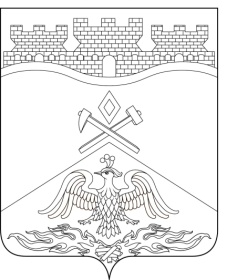           Ростовская  область          г о р о д   Ш а х т ы  ГОРОДСКАЯ ДУМА                РЕШЕНИЕ № 16512-го  внеочередного заседания городской Думы города  ШахтыПринято 6 сентября  2016 года О внесении изменения в приложение к решению городской Думы города Шахты «О безвозмездной передаче имущества из муниципальнойсобственности муниципального образования «Город Шахты» в государственную  собственность Ростовской области»В соответствии с частью 11 статьи 154 Федерального Закона от 22 августа 2004 года №122-ФЗ «О внесении изменений в законодательные акты Российской Федерации и признании утратившими силу некоторых законодательных актов Российской Федерации в связи с принятием федеральных законов «О внесении изменений и дополнений в Федеральный закон «Об общих принципах организации законодательных (представительных) и исполнительных органов государственной власти субъектов Российской Федерации» и «Об общих принципах организации местного самоуправления в Российской Федерации»», постановлением Правительства Российской Федерации от 13.06.2006 №374 «О перечнях документов, необходимых для принятия решения о передаче имущества из федеральной собственности в собственность субъекта Российской Федерации или муниципальную собственность, из собственности субъекта Российской Федерации в федеральную собственность или муниципальную собственность, из муниципальной собственности в федеральную собственность или собственность субъекта Российской Федерации», руководствуясь статьей 62 Устава муниципального образования «Город Шахты», городская Дума города Шахты решила:1. Внести изменение в приложение к решению городской Думы города Шахты от 28 июля 2016 года №154 «О безвозмездной передаче имущества из муниципальной собственности муниципального образования «Город Шахты» в государственную собственность Ростовской области», изложив его в новой редакции, согласно приложению к настоящему решению.     2. Комитету по управлению имуществом Администрации города Шахты (Юрьев А.Г.) внести соответствующие изменения в реестр объектов муниципальной собственности муниципального образования «Город Шахты».3. Контроль за исполнением настоящего решения возложить на заместителя главы Администрации А.Н. Коренева и на комитет городской Думы по бюджету (А.А. Рябов).Разослано: Администрации города Шахты, КУИ г.Шахты, прокуратуре, СМИ, дело.Председатель городской Думы – глава города Шахты06 сентября  2016 года	     И. Жукова